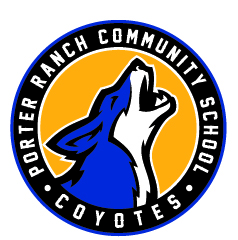 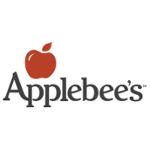 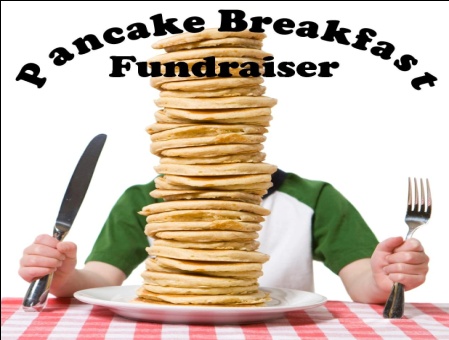      atCommunity Event!!  Come one, come all!!Let’s all get together PRCS!!Saturday, April 168:00 am – 10:00 am$10 per person - Breakfast includes: Pancakes, Scrambled Eggs, Sausage, and Country Potatoes.at                             9255 Winnetka Ave., ChatsworthBuy your tickets at our PRCS Student Store or in the morning in front of the Main Office!Make all checks payable to PRCS Student BodyThank you for your Support!------------------------------------------------------------------------------------------------------Student’s Name:______________________Parent’s Name:_______________________    Contact Number:__________________# of Tickets: _______ Room # or 1st Period Room #: ______Total Amount Enclosed: ___________